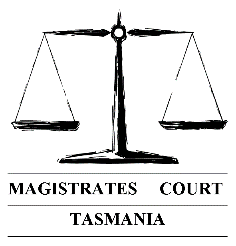 File No: ............................APPLICATION FOR VARIATION OF RESTRICTED DRIVER LICENCEVehicle and Traffic Act 1999 s.18I hereby apply for an order authorising a variation of my Restricted Driver Licence pursuant to section 18 of the Vehicle and Traffic Act 1999.        Attached is a copy of my current Restricted LicencePART A - WHICH CONDITIONS DO YOU WANT TO VARY.Please give details………………………………………………………………………………………………………………………………………………………………………………………………………………………………………………………………………………………………………………………………………………………………………………………………………………………………………………………………………………………………………………………………………………………………………………………………… PART B - EXPLAIN WHY YOU WANT TO VARY THE CONDITIONSPlease give details……………………………………………………………………………………………………………………………………………………………………………………………………………………………………………………………………………………………………………………………………………………………………………………………………………………………………………………………………………………………………………………………………………………………………………………………………………………………………………………………………………………………………………………PART C – NEW/VARIED CONDITIONS SOUGHT:………………………………………………………………………………………………………………………………………………………………………………………………………………………………………………………………………………………………………………………………………………………………………………………………………………………………………………………………………………………………………………………………………………………………………………………………………………………………………………………………………………………………………………PART D - STATUTORY DECLARATIONI ………………………………………………………………………………………...of………………………………………………………………………………………...…………………………………………………………(Occupation)do solemnly and sincerely declare that to the best of my knowledge and belief the information in this Application is true and I make this solemn declaration by virtue of section 4 of the Oaths Act 2001.……………………………
Signed (Applicant)Declared at………………………..…….this …………day of …….....…………20……before me………………………………………….…………………………………….		Name of Commissioner for Declarations / Justice of the PeaceSignature: ……………………………………………………………………………..				Commissioner for Declarations / Justice of the PeacePART E - NOTICE OF HEARINGTAKE NOTICE that this Application will be heard at the Magistrates Court at:on ………………………….……………… at …………………am/pm………………………………..Clerk of Petty SessionsPART F - ACKNOWLEDGEMENT OF SERVICEI acknowledge receiving a copy of this Application :1.	Tasmania Police - Prosecution Services:  Name:  ...............................................................................................Signature:...........................................................................................Date:	...............................................................................................2.	Registrar of Motor Vehicles (c/- Service Tasmania):Name:  .............................................................................................Signature:.........................................................................................Date:	.............................................................................................Name: Phone: Address: Address: 23 - 25 Liverpool Street, Hobart73 Charles Street, Launceston8 Griffith Street, Devonport38 Alexander Street, Burnie 